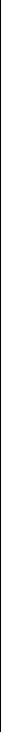 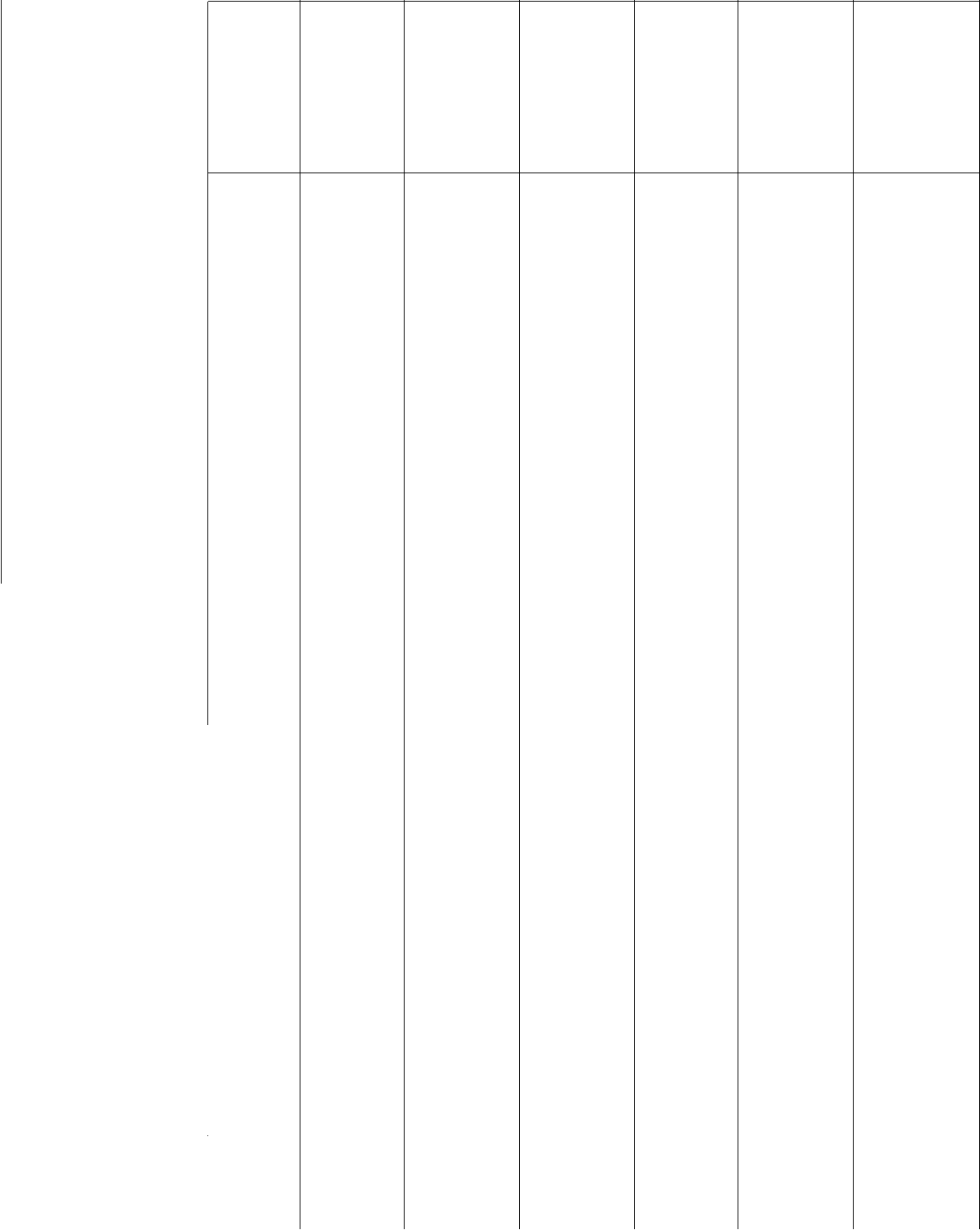 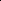 Уровень физической подготовленности учащихся 5-11 классовУровень физической подготовленности учащихся 5-11 классовУровень физической подготовленности учащихся 5-11 классовУровень физической подготовленности учащихся 5-11 классовУровень физической подготовленности учащихся 5-11 классовУровень физической подготовленности учащихся 5-11 классовУровень физической подготовленности учащихся 5-11 классовУровень физической подготовленности учащихся 5-11 классовУровень физической подготовленности учащихся 5-11 классовУровень физической подготовленности учащихся 5-11 классовУровень физической подготовленности учащихся 5-11 классовУровень физической подготовленности учащихся 5-11 классовУровень физической подготовленности учащихся 5-11 классовУровень физической подготовленности учащихся 5-11 классовУровень физической подготовленности учащихся 5-11 классов№ФизическиеКонтрольноеКонтрольноеКонтрольноеКласУровеньУровеньУровеньУровеньп/способностиупражнениеупражнениеупражнениесМальчикиМальчикиДевочкиДевочкипНизкиСредниВысокиНизкиНизкиСредниВысокиВысокиййййййййОценкОценкаОценкаОценкОценкОценкаОценкаОценкаа «3»«4»«5»а «3»а «3»«4»«5»«5»1СкоростныеБег 30 м, сБег 30 м, с56,3 и6,1-5,55,0 и6,4 и6,4 и6,3-5,75,1 и5,1 ивышенижевышевышенижениже66,05,8-5,44,96,36,2-5,55,05,075,95,6-5,24,86,26,0-5,45,05,085,85,5-5,14,76,15,9-5,44,94,995,55,3-4,94,56,05,8-5,34,94,9105,25,1-4,84,46,15,9-5,34,84,8115,15,0-4,74,36,15,9-5,34,84,82КоординациЧелночныйЧелночный59,7 и9,3-8,88,5 и10,1 и10,1 и9,7-9,38,9 и8,9 ионныебег 3*10 м, сбег 3*10 м, свышенижевышевышенижениже69,39,0-8,68,310,09,6-9,18,88,879,39,0-8,68,310,09,5-9,08,78,789,08,7-8,38,09,99,4-9,08,68,698,68,4-8,07,79,79,3-8,88,58,5108,28,0-7,77,39,79,3-8,78,48,4118,17,9-7,57,29,69,3-8,78,48,43Скоростно-ПрыжкиПрыжкив5140 и160-195 и130 и130 и150-185 и185 исиловыедлинудлинусниже180вышенижениже175вышевышеместа, смместа, см6145165-200135155-1901901801757150170-205140160-2002001901808160180-210145160-2002001951809175190-220155165-20520520518510180195-230160170-21021021019011190205-240160170-2102102201904Выносливость   6-минутный бег, в5900 и1000-1300 и700 и850-10001100 имменее1100вышенижевыше69501100-1350750900-105011501200710001150-1400800950-110012001250810501200-14508501000-125013001150911001250-15009001050-1300135012001011001300-15009001050-1300140012001111001300-15009001050-1300140012005ГибкостьНаклон  вередНаклон  вередиз52 и6-810 и4 и8-1015 и вышеположениясидя,сидя,нижевышенижесм626-81059-1116725-79610-1218837-911712-1420948-1012712-14201059-1215712-14201159-1215712-14206СиловыеПодтягивание:  наПодтягивание:  наПодтягивание:  на514-56 и выше4 и10-1419 и вышевысокойнижеперекладинеизвисависа614-67411-1520(мальчики/юноши(мальчики/юноши(мальчики/юноши)  кол-во  раз;)  кол-во  раз;на715-68512-1519низкойнизкой826-79513-1517перекладинеиз826-79513-1517перекладинеизвисалежалежависалежалежа937-810512-1316(девочки)   кол-во(девочки)   кол-во(девочки)   кол-во937-810512-1316(девочки)   кол-во(девочки)   кол-во(девочки)   кол-вораз1048-911613-15181159-1012613-1518